2022年对省级人民政府履行教育职责情况满意度调查公告根据国务院教育督导委员会办公室部署，现对省级人民政府履行教育职责情况进行满意度调查。调查时间从现在起至12月31日。调查内容围绕2022年对省级人民政府履行教育职责的评价重点，聚焦教育公平、教育质量、政府治理、总体评价等方面。调查对象包括社会人士、教师和学生（幼儿园只涉及到社会人士、教师）。请您扫描或长按识别二维码——选择“关注公众号”——点击首页底部“互动平台”——“政府履责情况调查”。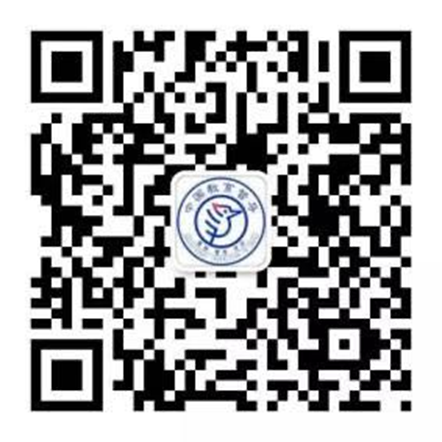 （中国教育督导微信公众号二维码）